	ΑΝΑΡΤΗΤΕΟ ΣΤΟ ΔΙΑΔΙΚΤΥΟ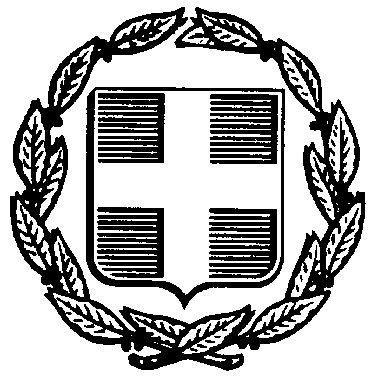                                                                                        Προς : Δ.Δ.Ε ΗΜΑΘΙΑΣ                                     	ΚΟΙΝΟΠΟΙΗΣΗ                                                                                                                        ΓΡΑΦΕΙΑ ΓΕΝΙΚΟΥ ΤΟΥΡΙΣΜΟΥΘΕΜΑ: « Εκδήλωση ενδιαφέροντος για κατάθεση προσφοράς διοργάνωσης τριήμερης εκδρομής στον Βόλο » Το 2ο Γυμνάσιο Νάουσας  ζητά κατάθεση προσφορών για πραγματοποίηση 3ήμερης εκπαιδευτικής εκδρομής της Γ΄ τάξης του σχολείου, σύμφωνα με την Υ.Α 20883/ΓΔ4/13-2-2020, άρθρο 2 και 3 (ΦΕΚ 456/Β/13-2- 2020). Αντικείμενο του διαγωνισμού είναι η ανάδειξη της πιο αξιόλογης οικονομικά και ποιοτικά προσφοράς ταξιδιωτικού γραφείου για τη διοργάνωση της εκδρομής. Η εκπαιδευτική εκδρομή συνολικής διάρκειας τριών ημερών (δύο διανυκτερεύσεις) θα πραγματοποιηθεί το χρονικό διάστημα από Τετάρτη 26 Απριλίου έως Παρασκευή 28 Απριλίου 2023. Τα στοιχεία που αφορούν την εκδρομή και θα ληφθούν υπόψη για την κατάθεση της προσφοράς είναι:Προορισμός εκδρομής: Βόλος – Πήλιο (Μακρυνίτσα, Πορταριά, Μηλιές, Άφησσος) με δύο (2) διανυκτερεύσεις στην πόλη του Βόλου.Αριθμός συμμετεχόντων μαθητών: Πενήντα (50 με απόκλιση συν-πλην ένας < ±1>)Αριθμός συνοδών εκπαιδευτικών:Τρεις (3) – (Αρχηγός και δύο (2) εκπαιδευτικοί)Αριθμός συνοδών γονέων: Ένας (1)2 δωρεάν εισιτήρια για τους μαθητές.  Μεταφορικό μέσο: Ένα (1) τουριστικό λεωφορείο τελευταίας τεχνολογίας με έμπειρο επαγγελματία οδηγό το οποίο θα βρίσκεται στη διάθεση του σχολείου για όλες τις μετακινήσεις κατά τη διάρκεια της εκδρομής και θα πληροί τις προδιαγραφές σύμφωνα με την κείμενη νομοθεσία όπως άδεια κυκλοφορίας, δελτίο καταλληλότητας, Κ.Τ.Ε.Ο. κτλ.Κατηγορία καταλύματος: Ξενοδοχείο τεσσάρων αστέρων ( 4 ****) το οποίο κατά προτίμηση να βρίσκεται κοντά στο κέντρο της πόλης για ευκολία πρόσβασης των μαθητών σε αυτό. Παροχές καταλύματος. Διαμονή με ημιδιατροφή (πρωινό και μεσημεριανό γεύμα). Δωμάτια τρίκλινα (3/κλινα) ή δίκλινα (2/κλινα) για τους μαθητές. Μονόκλινα δωμάτια για τους συνοδούς καθηγητές. Ένα δίκλινο δωμάτιο για μαθητή με συνοδό γονέα τα έξοδα του οποίου θα επιβαρύνουν τον ίδιο. Όλοι οι κοινόχρηστοι χώροι του ξενοδοχείου να είναι στη διάθεση του σχολείου και σε πλήρη λειτουργία κατά τη διαμονή μας. Το ξενοδοχείο να πληροί όλες τις απαραίτητες προϋποθέσεις για τη σωστή και ασφαλή διαμονή μας (κανόνες ασφάλειας, θέρμανση, ζεστό νερό κτλ). Επίσης πρέπει να αναφέρεται ο διακριτικός τίτλος του ξενοδοχείου και είναι απαραίτητη η προσκόμιση της διαθεσιμότητας των δωματίων για το σχολείο μας ως επιβεβαίωση.Ασφάλιση μαθητών: Στην προσφορά υποχρεωτικά θα αναγράφεται η Υποχρεωτική Ασφάλιση Ευθύνης Διοργανωτή σύμφωνα με την κείμενη νομοθεσία και η τελική συνολική τιμή της προσφοράς. Ακόμη στην προσφορά να περιλαμβάνεται και πρόσθετη ταξιδιωτική ασφάλιση που καλύπτει τα έξοδα σε περίπτωση ατυχήματος ή ασθένειας μαθητή ή συνοδού. Η ασφάλιση θα καλύπτει και την περίπτωση του covid19.Το οριστικό πρόγραμμα της εκδρομής (μετακινήσεις – επισκέψεις κλπ) θα καταρτιστεί σε συνεργασία των υπευθύνων του πρακτορείου με το διευθυντή του σχολείου και τους συνοδούς εκπαιδευτικούς .ΔΙΚΑΙΩΜΑ ΣΥΜΜΕΤΟΧΗΣ: Δικαίωμα εκδήλωσης ενδιαφέροντος και συμμετοχής στο διαγωνισμό έχουν όλα τα ταξιδιωτικά γραφεία τα οποία διαθέτουν το ειδικό σήμα λειτουργίας και το οποίο βρίσκεται σε ισχύ.ΣΥΝΤΑΞΗ ΚΑΙ ΥΠΟΒΟΛΗ ΠΡΟΣΦΟΡΩΝ: Οι προσφορές υποβάλλονται στο 2ο Γυμνάσιο Νάουσας (ταχυδρομική διεύθυνση Κασομούλη – Βρυσάκι, Τ. Κ. 59200) σε κλειστό φάκελο και με e-mail στη διεύθυνση mail@2gym-naous.ima.sch.gr μέχρι την Παρασκευή 17-2-2023. Στο φάκελο, εκτός από την προσφορά, θα πρέπει απαραίτητα να περιλαμβάνεται και υπεύθυνη δήλωση ότι το ταξιδιωτικό γραφείο διαθέτει το ειδικό σήμα λειτουργίας το οποίο βρίσκεται σε ισχύ.Επίσης στην προσφορά θα πρέπει υποχρεωτικά να καταγράφονται:          α.  η τελική συνολική τιμή της προσφοράς με Φ.Π.Α.         β.  η επιβάρυνση για κάθε μαθητή με Φ.Π.Α.          γ.  η υποχρεωτική ασφάλιση ευθύνης του διοργανωτή σύμφωνα με την κείμενη νομοθεσία.Οι προσφορές πρέπει να είναι καθαρογραμμένες και να μην υπάρχουν σε αυτές στοιχεία που να καθιστούν ασαφή την προσφορά, όπως ξυσίματα, σβησίματα, προσθήκες ή διορθώσεις. Εάν στην προσφορά υπάρχει οποιαδήποτε διόρθωση ή προσθήκη, θα πρέπει αυτή να είναι καθαρογραμμένη και να υπάρχει η μονογραφή από τον προσφέροντα. Διαφορετικά, εάν οι προσθήκες – διορθώσεις κλπ. που υπάρχουν, κατά την κρίση της επιτροπής αξιολόγησης, καθιστούν ασαφή την προσφορά, αυτή θα απορρίπτεται για τους συγκεκριμένους λόγους.Όσοι ενδιαφέρονται να λάβουν μέρος στον διαγωνισμό θα πρέπει να υποβάλουν τις κλειστές προσφορές τους μέχρι την Παρασκευή 17 Φεβρουαρίου 2023 και ώρα 11:00 με έναν από τους παρακάτω τρόπους:	α. Προσωπικά ή με εκπρόσωπο του πρακτορείου στο σχολείο.	β. Με συστημένη ταχυδρομική επιστολή που θα απευθύνεται στο σχολείο.γ. Με ηλεκτρονικό ταχυδρομείο (e-mail) στη διεύθυνση mail@2gym-naous.ima.sch.grΟι εκπρόθεσμες προσφορές δε λαμβάνονται υπόψη και επιστρέφονται χωρίς να αποσφραγισθούν, έστω και εάν η καθυστερημένη λήψη οφείλεται στην υπηρεσία αποστολής και λήψης του φακέλου (ταχυδρομείο, διανομείς ή μέσα συγκοινωνίας).ΑΞΙΟΛΟΓΗΣΗ ΤΩΝ ΠΡΟΣΦΟΡΩΝ: Η αξιολόγηση των προσφορών θα γίνει από την Επιτροπή που έχει συγκροτηθεί για το συγκεκριμένο σκοπό σε διαδικασία που θα περιλαμβάνει τα παρακάτω στάδια:Α. Παραλαβή φακέλων με τις προσφορέςΒ. Αποσφράγιση των φακέλων την Παρασκευή 17-2-2023.Γ. Έλεγχος πληρότητας των στοιχείωνΔ. Αξιολόγηση οικονομικών και ποιοτικών στοιχείων των προσφορώνΕ. Επιλογή του αναδόχου ταξιδιωτικού γραφείου.4.   ΕΠΙΛΟΓΗ ΑΝΑΔΟΧΟΥΓια την αξιολόγηση και την επιλογή των προσφορών, που δεν καθορίζεται κατ’ ανάγκην μόνο από τα οικονομικά κριτήρια, συγκροτείται Επιτροπή, με Πράξη του Διευθυντή του σχολείου, η οποία αποτελείται από τον ίδιο, ως Πρόεδρο, δύο (2) συνοδούς- εκπαιδευτικούς, που ορίζονται από το Σύλλογο 3 των Διδασκόντων Καθηγητών, έναν (1) εκπρόσωπο του Συλλόγου Γονέων και Κηδεμόνων και από εκπροσώπους του 15μελούς Μαθητικού Συμβουλίου ή των 5μελών Συμβουλίων των Μαθητικών Κοινοτήτων που θα λάβουν μέρος στην μετακίνηση, οι οποίοι εκπροσωπούνται με μία (1) ψήφο. Η Επιτροπή έχει την αρμοδιότητα και ευθύνη επιλογής του ταξιδιωτικού γραφείου που θα πραγματοποιήσει την εκδρομή –μετακίνηση. Η επιλογή του ταξιδιωτικού γραφείου καταγράφεται στο πρακτικό που συντάσσεται και στο οποίο αναφέρονται με σαφήνεια τα κριτήρια επιλογής, Το εν λόγω πρακτικό, εφόσον ζητηθεί, κοινοποιείται από το Διευθυντή του σχολείου σε κάθε συμμετέχοντα ή/και έχοντα νόμιμο δικαίωμα να ενημερωθεί, ο οποίος μπορεί να υποβάλει ένσταση κατά της επιλογής εντός δύο (2) ημερών από τη σύνταξη του πρακτικού επιλογής. Μετά την αξιολόγηση των προσφορών και την εξέταση των ενδεχόμενων ενστάσεων, γίνεται η τελική επιλογή του ταξιδιωτικού γραφείου και το σχολείο συντάσσει σύμβαση οργανωμένου ταξιδιού (ιδιωτικό συμφωνητικό), σύμφωνα με την κείμενη νομοθεσία, που υπογράφεται από τα συμβαλλόμενα μέρη. Στη σύμβαση περιλαμβάνονται απαραιτήτως τα εξής: 1. Το εγκεκριμένο από το Σύλλογο Διδασκόντων Καθηγητών αναλυτικό πρόγραμμα της εκδρομής 2. Το όνομα του ξενοδοχείου, η κατηγορία του, ο αριθμός δωματίων και κλινών και οι παρεχόμενες από αυτό υπηρεσίες. 3. Η Ασφάλεια αστικής επαγγελματικής ευθύνης 4. Ιατροφαρμακευτική περίθαλψη μαθητών/τριών και συνοδών καθηγητών 5. Το συνολικό κόστος της εκδρομής και κόστος ανά μαθητή/τρια6. Η συνολική επιστροφή των χρημάτων της προκαταβολής σε περίπτωση ακύρωσής της λόγω σοβαρής αιτίας (π.χ φυσικές καταστροφές, εθνικές εκλογές) και όχι σε voucher 7. Οι Γενικοί Όροι συμμετοχής στην εκδρομήΤο σχολείο υποχρεούται να αναρτά στον πίνακα ανακοινώσεων και στην ιστοσελίδα του τις προσφορές των τουριστικών γραφείων, τη σύμβαση οργανωμένου ταξιδιού που υπογράφτηκε, καθώς και τον αριθμό του ασφαλιστηρίου συμβολαίου επαγγελματικής ευθύνης. Σε περίπτωση που δεν έχει αποσταλεί προσφορά μέχρι την ημερομηνία και ώρα που έχει ορισθεί, σύμφωνα με την προκήρυξη, ο διαγωνισμός επαναπροκηρύσσεται με νέα καταληκτική ημερομηνία, εφόσον υπάρχει χρόνος. Σε περίπτωση που δεν υπάρχουν τα απαραίτητα χρονικά περιθώρια ο διαγωνισμός κηρύσσεται άγονος και το σχολείο απευθύνεται σε συγκεκριμένο τουριστικό γραφείο, αφού ενημερωθεί η οικεία Διεύθυνση Δευτεροβάθμιας Εκπαίδευσης με σχετικό πρακτικό.Ο ΔιευθυντήςΖιώγας Φώτιος